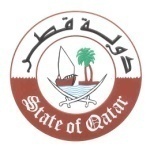 مجلس حقوق الانسان الدورة الثامنة والعشرين للفريق العامل المعني بالإستعراض الدوري الشامل"استعراض غانا"Review of Ghanaكلمة وفد دولة قطر  يُلقيهاالسيد/ عبد الله السويدي Mr. Abdulla AL-SOWAIDI سكرتير ثالثThird Secretaryجنيف، 7 نوفمبر 2017م السيد الرئيس،،،يُرحب وفد بلادي بسعادة المُدعي العام السيدة/ Gloria Akuffo، رئيسة وفد جمهورية غانا والوفد المرافق لها، ويشكرها على العرض الذي يُسلط الضوء على الإنجازات والتحديات في مجال تنفيذ التوصيات التي قبلتها غانا في الجولة الثانية من الإستعراض الدوري الشامل.السيد الرئيس،،،نشيد بجهود غانا في وضع خطة عمل وطنية بشأن حقوق الإنسان، تهدف إلى تحديد الخطوات اللازمة لتقوية المؤسسات المعنية بتعزيز حقوق الإنسان وحمايتها. كما نشيد أيضاً ببرنامج غانا الثاني للتنمية والنمو المشترك، الذي يرمي إلى تنفيذ أهداف الأمم المتحدة للتنمية المستدامة.ونوصي غانا في هذا الصدد، بالعمل على تعميم التعليم الأساسي الإلزامي المجاني لفائدة جميع الأطفال الذين هم في سن الإلتحاق بالمدرسة.كما نُوصيها أيضاً بمواصلة جهودها لزيادة فُر ص الحصول على الخدمات الصحية والإستفادة منها في المجتمعات المحلية.وفي الختام يتمنى وفد بلادي الى جمهورية غانا المزيد من النماء والازدهار.وشكراً السيد الرئيس،،،